MÜHENDİSLİK FAKÜLTESİ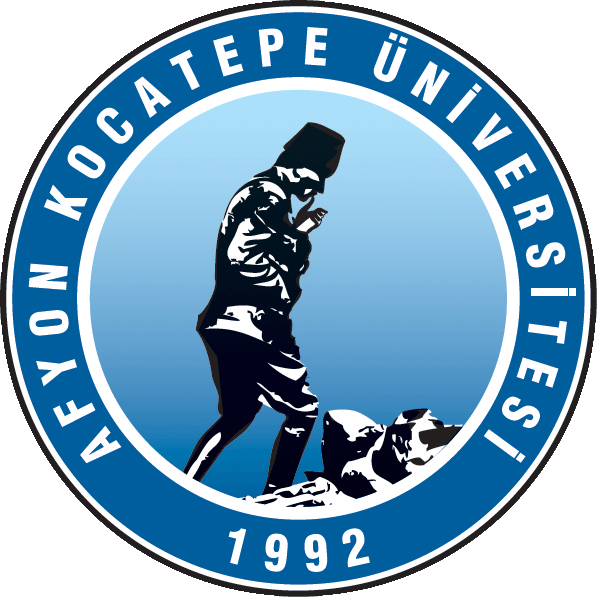 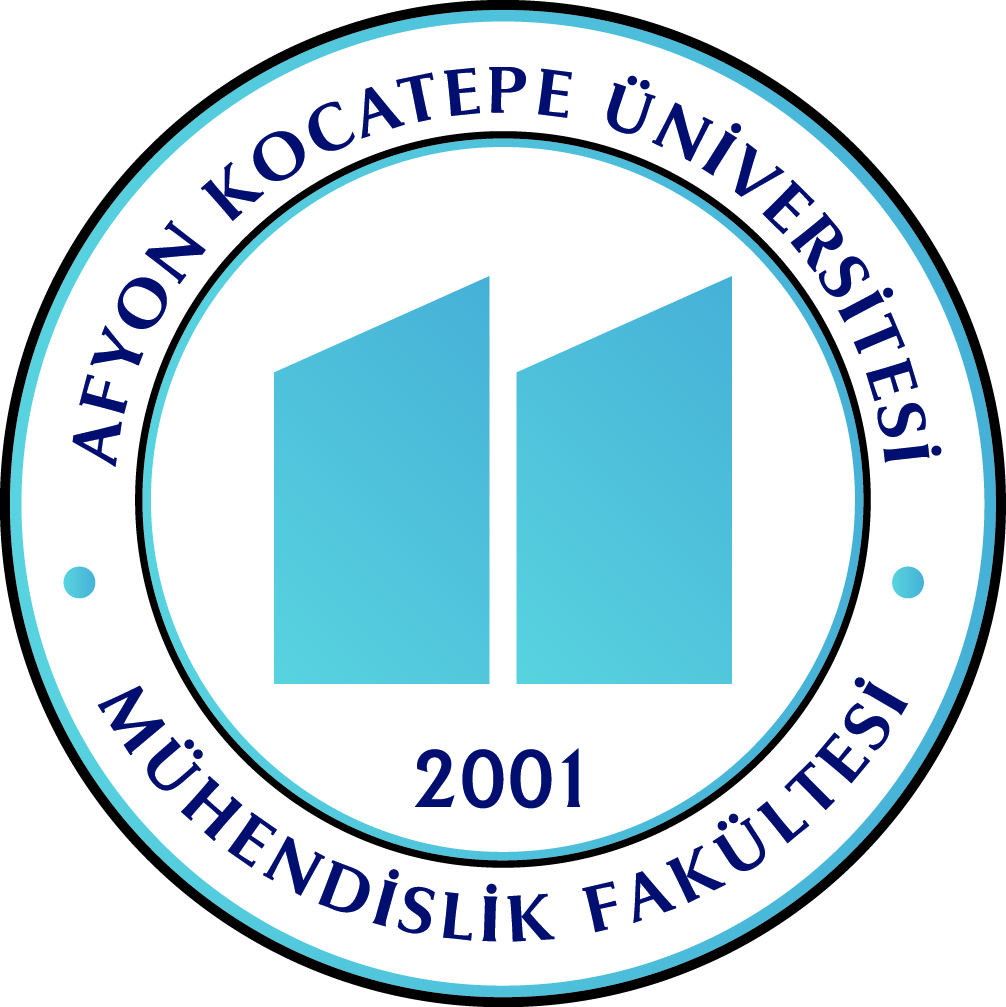 Malzeme Talep FormuBölüm Adı :……………………………………………………Gerektiğinde satır ekleyebilirsiniz.Talep edilen (………….) kalem malzemenin verilmesini rica ederim.        .…/…../ 20..DEKANTeslim Tarihi	: ………/…../ …….İSTENİLEN MALZEMENİNİSTENİLEN MALZEMENİNMİKTARIMİKTARIHangi iş için kullanılacağıSıraNoCinsi ve özellikleriİstenenVerilenHangi iş için kullanılacağı12345Malzeme talebinde bulunanınAdı Soyadı:İmza:Bölüm Başkanı Onayı                        Adı Soyadı:                                         İmza:                                        Fakülte Sekreteri           Teslim EdeninAdı	:Soyadı	:İmza	:Teslim AlanınAdı	:Soyadı	:İmza	:        